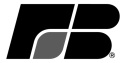 KEWAUNEE COUNTY FARM BUREAU®								NON-PROFIT		“NEIGHBOR 									           	 U.S. POSTAGE		          TO									        	      	 PAID		“NEIGHBOR”									                 CASCO, WINEWS FOR FARM BUREAU MEMBERS									 				PERMIT NO. 4_____________________________________________________________________________________________________________________________________________                                                	SPRING									                                       MARCH-APRIL         KEWAUNEE COUNTY FARM BUREAU RURAL-URBAN BANQUET SETThe annual Kewaunee County Farm Bureau Rural-Urban Banquet will be held on Wednesday, April 12, 2017 at the Rendezvous in Luxemburg.  It will begin at 7:30 p.m. with a Family Style Chicken dinner.We are having Dr. Donald Niles, DVM, President of the newly formed Peninsula Pride Farms.Dr. Niles graduated from the University of Minnesota with a D.V.M. in 1982.  He practiced in Casco, Wisconsin (’83-’98) and also worked as a Monsanto Technical Service veterinarian in Visalia, CA.  Since 2001, Don has been the co-owner and manager of Dairy Dreams LLC, a 2800 cow dairy in NE Wisconsin.  Dr. Niles has been a featured speaker, both nationally and internationally on topics relating to proper cow care, in particular maternity care on modern dairy farms.  Recently, he was elected as president of the newly formed Peninsula Pride Farms, a farmer lead environmental stewardship organization in Kewaunee and southern Door Counties. He participates on the following organizations:  AVMA ; AABP; DCWC; DBA and NMC.  The price of tickets will be $12.00 with the balance being picked up by the Farm Bureau.  They can be obtained from any township director or by calling the Farm Bureau secretary at 388-3885 by April 4th.2016-2017 Kewaunee County Farm Bureau DirectorsRandy Kuehl		388-2885				Chad Ledvina		536-0704Edith Lauscher	388-3885				Aaron Augustian	388-1092Mary Breitlow		487-2443				Paul Dalebroux	845-2825		Brian Gruetzmacher	388-2682				Jerry Miesler		845-5265			Ryan Schultz		606-2532				Josh Treml		837-2265			Joseph Zellner		255-4342				Tanya Kudick		255-02312017 AITC ESSAY CONTEST DEADLINEParents--remind your 4th and 5th grade students that their essays are due at the post office by April 1st, 2017.  Schools got the information in January.  The topic for the essay is “Tell Us About Cranberry Production  in Wisconsin during One of the Four Seasons”  They can check out the resources and lesson plans at www.wisagclassroom.org.  Each of the schools in Kewaunee county received the book “Time for Cranberries” from Kewaunee County Farm Bureau as additional reading on this subject. LOOKING FOR NEW MEMBERSIf you have any young farmers farming with you, encourage them to join Farm Bureau.  Young Farmers are our future and we want to involve them in activities at county, district and state level.  We are always looking for new members and who better than the young farmers, our future.  Contact any Director above.VOLUNTEERS NEEDED FOR FARM TECHNOLOGY DAYS 2017Wisconsin Farm Technology Days is coming to Kewaunee County!  It is the largest agricultural show in Wisconsin and one of the largest in the nation.  This year’s show will be hosted by Ebert Enterprises, LLC, Algoma on July 11-13, 2017.  If you would like to volunteer for this event, contact Sandie Custer, FTD Executive Committee Assistant-sandieftd@gmail.com, 608-770-0561 or Erin Dahle, Volunteer Coordinator-dahlee@kewauneeco.org., 920-388-7141.CALENDAR OF EVENTSApril 1—Deadline for Essays for the “Ag in the Classroom” Essay ContestApril 4—Deadline to order Tickets for Rural Urban BanquetApril 12—Rural Urban Banquet—Rendezvous- 7:30 p.m.April 15 —Deadline for Scholarship Forms to be postmarkedJuly 11-12-13—Farm Technology Days-Ebert Enterprises, AlgomaJuly 20-23—Kewaunee County FairGLENWAY BREITLOW AND ELMER ULLMANN MEMORIAL SCHOLARSHIPSHIGH SCHOOL GRADUATING SENIOR2 SCHOLARSHIPS -$500.00 EACHSPONSORED BY KEWAUNEE COUNTY FARM BUREAUMust be a member of Kewaunee County Farm Bureau or from a Kewaunee County Farm Bureau member family (parent or guardian).Applicant must have obtained a C average during last 4 semesters of high school.Student to be enrolled in a 2 or 4-year agriculture or agriculture related course. (Also includes 1 year Farm & Industry Short Course in Madison)Essay must be attached to application on why they have chosen the agriculture field of study.  Essay also to indicate why they feel the scholarship should be presented to them.  No family or farm name to be stated in essay.  Essay must be typed.Application deadline is April 15th of present year.  Applications will not be accepted with a postmark after April 15th.The Kewaunee County Farm Bureau Scholarship Committee will choose the judges of the scholarships.Person receiving the scholarship must maintain a 2.75 GPA for 2 semesters or the committee has the right to review the student application, with the possibility of ½ of the scholarship monies to be paid back to Kewaunee County Farm Bureau.All questions must be answered in full.Mail applications to:  Kewaunee County Farm Bureau                                             c/o Scholarship Committee                                             P O Box 67                                             Casco, WI  54205 Scholarship Committee has the right to accept or reject one or all of applications not complying with the rules.DEADLINE IS COMING UP SOON.  FORMS CAN BE GOTTEN FROM GUIDANCE COUNSELOR                                         OFFICES OR THE FFA ADVISORS AT ALL COUNTY SCHOOLS.What Accomplishments Kewaunee County Farm Bureau Has Done in 2016!!!Donations to	*UWEX for “Farm Safety Days” at the  Fairgrounds.		*The 4 county School Districts FFA programs. (FFA Farm Forum)*The “Elmer Ullmann Memorial Scholarship” and “Glenway Breitlow Memorial Scholarship”                                                     for high school students furthering their education in the field of agriculture.  		*The June Dairy Month “Breakfast on the Farm”*Provided County Schools with “Book of the Year” which explains Ag to 4-5th Graders where their food comes from Sponsor “Ag Day at the Capitol”—Registrations paid for by the County Farm BureauPromote	*Young Farmer Programs, any young farmer between the age of 18 and 35		*Education and Promotion Committee Programs-Essay-Recipe-Beef Promotion		*Direct Sales Program-sale of Florida fruit and nuts. Michigan  Peach and Blueberry SaleFairstand—the county fairstand is our largest contributor to our treasury.  We run the Fairstand with all volunteers.  		The success of the fair is important to our organization.Policy Development-We have a meeting each September where we develop resolutions to be voted on at ourannual meeting and then submitted to the state annual meeting where they are discussed and voted on.  From there the WFBF lobbyists work to make them law.  This is where your voice counts!!WFBF Annual Meeting—Kewaunee County Farm Bureau attends and participates in workshops, business sessions 			and recognition banquetsWorks with our affiliate company—Rural Mutual Insurance®Rural Mutual Agents in Kewaunee CountyTina Mickeson 	1-920-347-4899  	tmickelson@ruralins.comPat Truttmann		1-920-338-9756	ptr@ruralins.comJohn Quirk		1-608-957-5509	District ManagerLIKE US ON FACEBOOK at Kewaunee County Farm Bureau or follow Wisconsin Farm Bureau at www.wfbf.com.  “NEIGHBOR TO NEIGHBOR” is the official publication ofKewaunee County Farm Bureau, PO Box 67, Casco, WI  54205Subscription is included in Farm Bureau Dues